администрация ПОСТАНОВЛЯЕТ: Внести в постановление администрации муниципального района «Печора» от 29 сентября 2015 года № 1100 «О создании комиссии по конкурсному отбору проектов социально ориентированных некоммерческих организаций, претендующих на получение субсидий из бюджета МО МР «Печора» следующие изменения:вывести из состава комиссии по конкурсному отбору проектов социально ориентированных некоммерческих организаций, претендующих на получение субсидий из бюджета МО МР «Печора»:АДМИНИСТРАЦИЯ МУНИЦИПАЛЬНОГО РАЙОНА «ПЕЧОРА»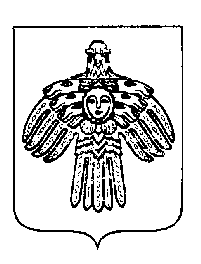 «ПЕЧОРА»МУНИЦИПАЛЬНÖЙ  РАЙОНСААДМИНИСТРАЦИЯПОСТАНОВЛЕНИЕ ШУÖМ ПОСТАНОВЛЕНИЕ ШУÖМ ПОСТАНОВЛЕНИЕ ШУÖМ «  11 »      декабря       2015 г.г. Печора,  Республика Коми                                 № 1436О внесении изменений в постановление администрации муниципального района «Печора» от 29 сентября 2015 года 
№1100 «О создании комиссии по конкурсному отбору проектов социально ориентированных некоммерческих организаций, претендующих на получение субсидий из бюджета МО МР «Печора»Ткаченко А.В.– и.о. главы администрации  МР «Печора».ввести в состав комиссии по конкурсному отбору проектов социально ориентированных некоммерческих организаций, претендующих на получение субсидий из бюджета МО МР «Печора»:ввести в состав комиссии по конкурсному отбору проектов социально ориентированных некоммерческих организаций, претендующих на получение субсидий из бюджета МО МР «Печора»:Глава   администрации                                                                                 А.М. Соснора